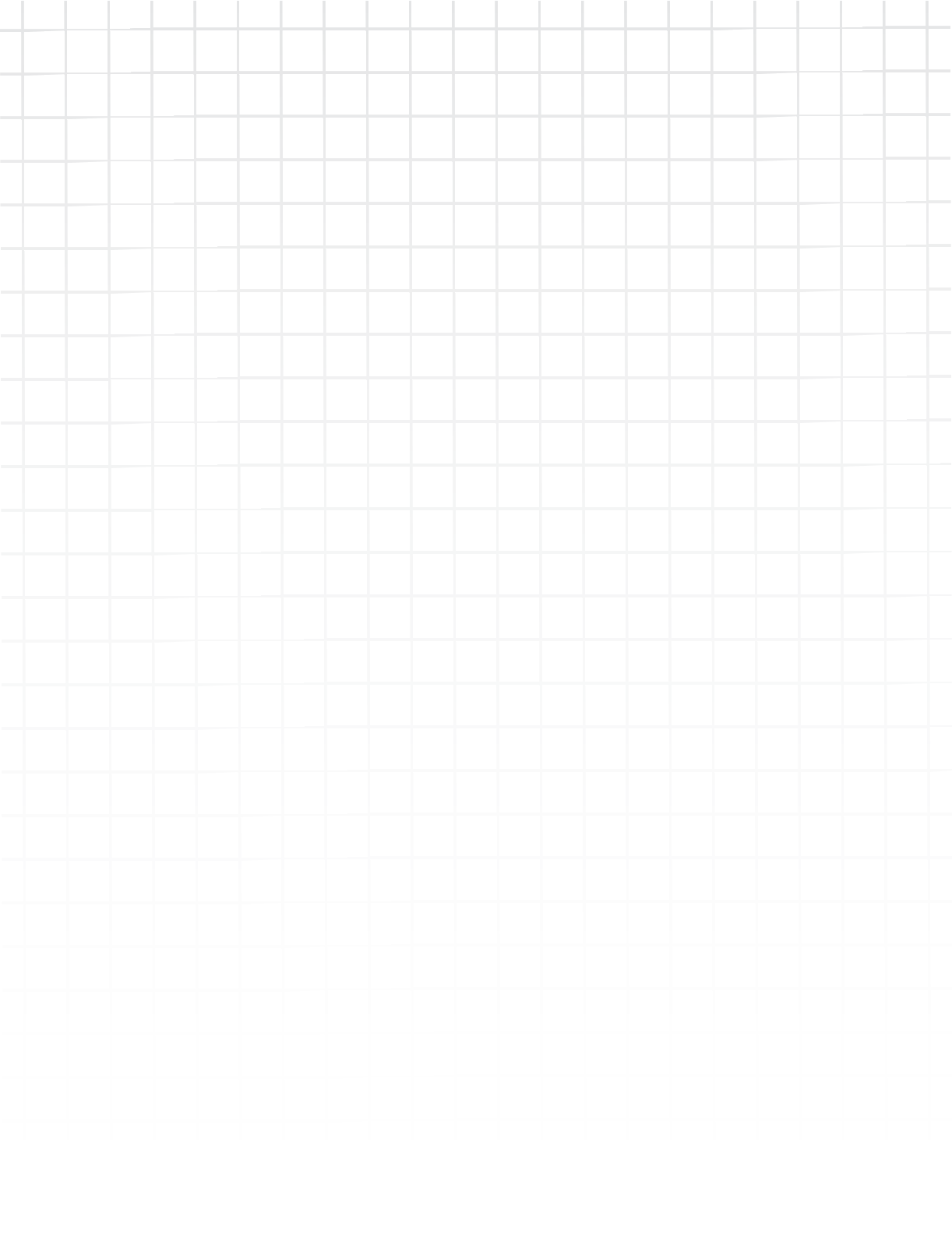 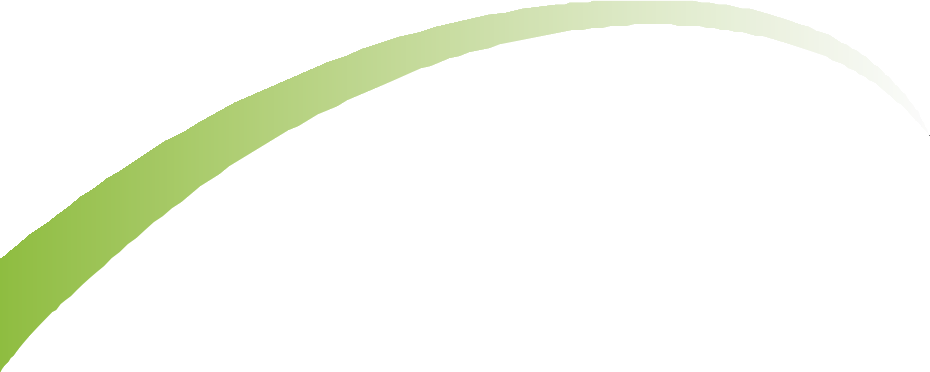 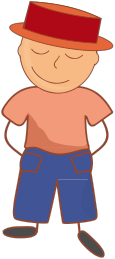 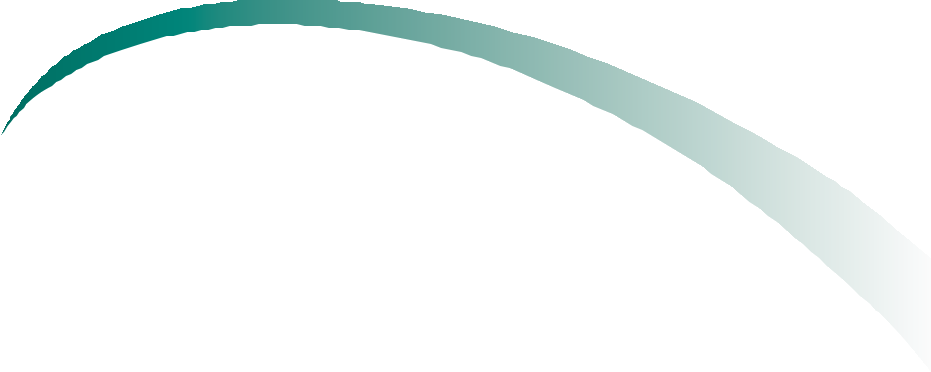 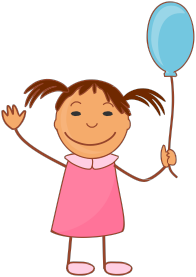 Fiches d’observationLa mise en page de toutes les fiches d’observation qui suivent sont en format portrait. Pour aider les enseignants à recueillir des preuves de l’apprentissage des élèves, ces fiches d’observation ont la même légende. Les enseignants sont invités à les adapter selon leurs besoins.Observation SheetsThe observation sheets found on the following pages are in portrait format.To assist teachers in collecting evidence of student learning, these observationsheets all have the same legend. Teachers are encouraged to adapt them tobest meet the needs of their individual classroom situations.Annexe 7a	Appendix 7aObservation Sheet for Kindergarten and Grade 1 - LISTENINGSLO Listening:In highly structured learning situations, students listen (with the support of visuals) and demonstrateunderstanding of simple spoken French as modeled by the teacher.Formative	4	3	2	1	NDOn this date, the student…4	listened to and demonstrated understanding of simple spoken French such as familiar sounds, key words, phrases and questions3	listened to and demonstrated understanding of simple spoken French such as familiar sounds, key words, phrases and questions with minimalteacher support2	listened to and demonstrated understanding of simple spoken French such as familiar sounds, key words, phrases and questionswith some teacher support1	listened to and demonstrated understanding of simple spoken French such as familiar sounds, key words, phrases andquestions with signiﬁcant teacher supportND   did not demonstrate understanding of simple spoken French such as familiar sounds, key words, phrases and questionsAnnexe 7b	Appendix 7bObservation Sheet for Grades 2 and 3 - LISTENINGSLO Listening:In highly structured learning situations, students listen (with the support of visuals) and demonstrateunderstanding of simple spoken French as modeled by the teacher.Formative	4	3	2	1	NDOn this date, the student…4	listened to and demonstrated understanding of simple spoken French such as familiar sounds, key words, phrases and questions3	listened to and demonstrated understanding of simple spoken French such as familiar sounds, key words, phrases andquestions with minimal teacher support2	listened to and demonstrated understanding of simple spoken French such as familiar sounds, key words, phrases andquestions with some teacher support1	listened to and demonstrated understanding of simple spoken French such as familiar sounds, key words, phrases andquestions with signiﬁcant teacher supportND   did not demonstrate understanding of simple spoken French such as familiar sounds, key words, phrases and questionsAnnexe 7c	Appendix 7cObservation Sheet for Kindergarten and Grade 1 - SPEAKINGSLO Speaking:In highly structured learning situations, students communicate a simple message correctly(pronunciation and intonation as modeled by the teacher).Formative	4	3	2	1	NDOn this date, the student…4	communicated a simple message in a complete sentence with appropriate pronunciation and intonation as modeled by the teacher3	communicated a simple message in a complete sentence with appropriate pronunciation and intonation with minimal remodeling by the teacher(CM/CS/Pr)2	communicated a simple message with some remodeling by the teacher (CM/CS/Pr)1	communicated a fragmented message with signiﬁcant remodeling and teacher support (CM/CS/Pr)ND   	did not communicate a message in French (CM/CS/Pr)CM - correct message	CS - complete sentence	Pr - pronunciationAnnexe 7d	Appendix 7dObservation Sheet for Grades 2 and 3 - SPEAKINGSLO Speaking:In highly structured learning situations, students communicate a simple message correctly(pronunciation and intonation as modeled by the teacher).Formative	4	3	2	1	NDOn this date, the student…4	communicated a simple message in a complete sentence with appropriate pronunciation and intonation as modeled by the teacher3	communicated a simple message in a complete sentence with appropriate pronunciation and intonation with minimalremodeling by the teacher (CM/CS/Pr)2	communicated a simple message with some remodeling by the teacher (CM/CS/Pr)1	communicated a fragmented message with signiﬁcant remodeling and teacher support (CM/CS/Pr)ND   	did not communicate a message in French (CM/CS/Pr)CM - correct message	CS - complete sentence	Pr - pronunciationAnnexe 7e	Appendix 7eObservation Sheet for Listening K-3SLO: ListeningIn highly structured learning situations, students listen (with the support of visuals) and demonstrate understanding ofsimple spoken French as modeled by the teacher.Grade :  	Month :  	ACHIEVEMENT INDICATORSFormative	4	3	2	1	NDOn this date, the student…4	listened to and demonstrated understanding of simple spoken French such as familiar sounds, key words, phrases and questions3	listened to and demonstrated understanding of simple spoken French such as familiar sounds, key words, phrases and questionswith minimal teacher support2	listened to and demonstrated understanding of simple spoken French such as familiar sounds, key words, phrases and questionswith some teacher support1	listened to and demonstrated understanding of simple spoken French such as familiar sounds, key words, phrases andquestions with signiﬁcant teacher supportND  	did not demonstrate understanding of simple spoken French such as familiar sounds, key words, phrases and questionsAnnexe 7f	Appendix 7fObservation Sheet for Speaking K-3SLO: SpeakingIn highly structured learning situations, students communicate a simple message correctly(pronunciation and intonation as modeled by the teacher).Grade :  	Month :  	ACHIEVEMENT INDICATORSFormative	4	3	2	1	NDOn this date, the student…4	communicated a simple message in a complete sentence with appropriate pronunciation and intonation as modeled by the teacher3	communicated a simple message in a complete sentence with appropriate pronunciation and intonation with minimalremodeling by the teacher (CM/CS/Pr)2	communicated a simple message with some remodeling by the teacher (CM/CS/Pr)1	communicated a fragmented message with signiﬁcant remodeling and teacher support (CM/CS/Pr)ND  	did not communicate a message in French (CM/CS/Pr)CM - correct message	CS - complete sentence	Pr - pronunciationAnnexe 7g	Appendix 7gObservation Sheet for Listening and Speaking K-3SLO: ListeningIn highly structured learning situations, students listen (with the support of visuals) and demonstrateunderstanding of simple spoken French as modeled by the teacher.SLO: SpeakingIn highly structured learning situations, students communicate a simple message correctly (pronunciation andintonation as modeled by the teacher).Formative /Listening	4	3	2	1	NDOn this date, the student…4	listened to and demonstrated understanding of simple spoken French such as familiar sounds, key words, phrases and questions3	listened to and demonstrated understanding of simple spoken French such as familiar sounds, key words, phrases and questions with minimal teacher support2	listened to and demonstrated understanding of simple spoken French such as familiar sounds, key words, phrases and questions with some teacher support1	listened to and demonstrated understanding of simple spoken French such as familiar sounds, key words, phrases and questions with signiﬁcant teacher supportND   	did not demonstrate understanding of simple spoken French such as familiar sounds, key words, phrases and questionsFormative/Speaking	4	3	2	1	NDOn this date, the student…4	communicated a simple message in a complete sentence with appropriate pronunciation and intonation as modeled by the teacher3	communicated a simple message in a complete sentence with appropriate pronunciation and intonation with minimal remodeling by the teacher(CM/CS/Pr)2	communicated a simple message with some remodeling by the teacher (CM/CS/Pr)1	communicated a fragmented message with signiﬁcant remodeling and teacher support (CM/CS/Pr)ND	did not communicate a message in French (CM/CS/Pr)CM - correct message	CS - complete sentence	Pr - pronunciationAnnexe 7h	Appendix 7hObservation Sheet for Listening K-3SLO: ListeningIn highly structured learning situations, students listen (with the support of visuals) and demonstrate understanding of simple spoken French as modeled by the teacher.Formative	4	3	2	1	NDOn this date, the student…4	listened to and demonstrated understanding of simple spoken French such as familiar sounds, key words, phrases and questions3	listened to and demonstrated understanding of simple spoken French such as familiar sounds, key words, phrases andquestions with minimal teacher support2	listened to and demonstrated understanding of simple spoken French such as familiar sounds, key words, phrases andquestions with some teacher support1	listened to and demonstrated understanding of simple spoken French such as familiar sounds, key words, phrases and questionswith signiﬁcant teacher supportND	did not demonstrate understanding of simple spoken French such as familiar sounds, key words, phrases and questionsAnnexe 7i	Appendix 7iObservation Sheet for Speaking K-3SLO: SpeakingIn highly structured learning situations, students communicate a simple message correctly (pronunciation and intonationas modeled by the teacher).Formative	4	3	2	1	NDOn this date, the student…4	communicated a simple message in a complete sentence with appropriate pronunciation and intonation as modeled by the teacher3	communicated a simple message in a complete sentence with appropriate pronunciation and intonation with minimalremodeling by the teacher (CM/CS/Pr)2	communicated a simple message with some remodeling by the teacher (CM/CS/Pr)1	communicated a fragmented message with signiﬁcant remodeling and teacher support (CM/CS/Pr)ND	did not communicate a message in French (CM/CS/Pr)CM - correct message	CS - complete sentence	Pr - pronunciationAnnexe 7j	Appendix 7jGrille d’observationL’objet d’évaluation (anecdotique) :  	Achievement Indicators and Illustrative ExamplesNameDateDateDateAchievement Indicators and Illustrative ExamplesThe student:A. responds to familiar sounds, key words, phrases by: raisinga hand, standing up,pointing.B. listens to and follows simple commands, e.g., lève-toi/levez- vous, lève la main/ levez les mains, mets ton manteau/mettez vos manteaux, dessine une écharpe/ dessinez uneécharpe, pousse ta chaise/poussez vos chaises.C. listens to and responds to familiar, modeled questions, e.g., responds by nodding yes or noor with a visual of a happy or sad face: Ça va?J’aime le soccer. Et toi?MBD4 (Quel temps fait-il?)The student: D. points to anillustration duringa classroom routinesuch as the calendar.e.g., Est-ce qu’ilneige?E. responds to gestures and tone of voice of the speaker.F. makes connections to familiar sounds and words inﬁrst language(mots-amis),e.g., décembre/lamusique.G. listens to a story, song or rhyme and illustrates favorite part.The student:A. responds to familiar sounds, key words, phrases by: raisinga hand, standing up,pointing.B. listens to and follows simple commands, e.g., lève-toi/levez- vous, lève la main/ levez les mains, mets ton manteau/mettez vos manteaux, dessine une écharpe/ dessinez uneécharpe, pousse ta chaise/poussez vos chaises.C. listens to and responds to familiar, modeled questions, e.g., responds by nodding yes or noor with a visual of a happy or sad face: Ça va?J’aime le soccer. Et toi?The student: D. points to anillustration duringa classroom routinesuch as the calendar.e.g., Est-ce qu’ilneige?E. responds to gestures and tone of voice of the speaker.F. makes connections to familiar sounds and words inﬁrst language(mots-amis),e.g., décembre/lamusique.G. listens to a story, song or rhyme and illustrates favorite part.The student:A. responds to familiar sounds, key words, phrases by: raisinga hand, standing up,pointing.B. listens to and follows simple commands, e.g., lève-toi/levez- vous, lève la main/ levez les mains, mets ton manteau/mettez vos manteaux, dessine une écharpe/ dessinez uneécharpe, pousse ta chaise/poussez vos chaises.C. listens to and responds to familiar, modeled questions, e.g., responds by nodding yes or noor with a visual of a happy or sad face: Ça va?J’aime le soccer. Et toi?The student: D. points to anillustration duringa classroom routinesuch as the calendar.e.g., Est-ce qu’ilneige?E. responds to gestures and tone of voice of the speaker.F. makes connections to familiar sounds and words inﬁrst language(mots-amis),e.g., décembre/lamusique.G. listens to a story, song or rhyme and illustrates favorite part.The student:A. responds to familiar sounds, key words, phrases by: raisinga hand, standing up,pointing.B. listens to and follows simple commands, e.g., lève-toi/levez- vous, lève la main/ levez les mains, mets ton manteau/mettez vos manteaux, dessine une écharpe/ dessinez uneécharpe, pousse ta chaise/poussez vos chaises.C. listens to and responds to familiar, modeled questions, e.g., responds by nodding yes or noor with a visual of a happy or sad face: Ça va?J’aime le soccer. Et toi?The student: D. points to anillustration duringa classroom routinesuch as the calendar.e.g., Est-ce qu’ilneige?E. responds to gestures and tone of voice of the speaker.F. makes connections to familiar sounds and words inﬁrst language(mots-amis),e.g., décembre/lamusique.G. listens to a story, song or rhyme and illustrates favorite part.The student:A. responds to familiar sounds, key words, phrases by: raisinga hand, standing up,pointing.B. listens to and follows simple commands, e.g., lève-toi/levez- vous, lève la main/ levez les mains, mets ton manteau/mettez vos manteaux, dessine une écharpe/ dessinez uneécharpe, pousse ta chaise/poussez vos chaises.C. listens to and responds to familiar, modeled questions, e.g., responds by nodding yes or noor with a visual of a happy or sad face: Ça va?J’aime le soccer. Et toi?The student: D. points to anillustration duringa classroom routinesuch as the calendar.e.g., Est-ce qu’ilneige?E. responds to gestures and tone of voice of the speaker.F. makes connections to familiar sounds and words inﬁrst language(mots-amis),e.g., décembre/lamusique.G. listens to a story, song or rhyme and illustrates favorite part.The student:A. responds to familiar sounds, key words, phrases by: raisinga hand, standing up,pointing.B. listens to and follows simple commands, e.g., lève-toi/levez- vous, lève la main/ levez les mains, mets ton manteau/mettez vos manteaux, dessine une écharpe/ dessinez uneécharpe, pousse ta chaise/poussez vos chaises.C. listens to and responds to familiar, modeled questions, e.g., responds by nodding yes or noor with a visual of a happy or sad face: Ça va?J’aime le soccer. Et toi?The student: D. points to anillustration duringa classroom routinesuch as the calendar.e.g., Est-ce qu’ilneige?E. responds to gestures and tone of voice of the speaker.F. makes connections to familiar sounds and words inﬁrst language(mots-amis),e.g., décembre/lamusique.G. listens to a story, song or rhyme and illustrates favorite part.The student:A. responds to familiar sounds, key words, phrases by: raisinga hand, standing up,pointing.B. listens to and follows simple commands, e.g., lève-toi/levez- vous, lève la main/ levez les mains, mets ton manteau/mettez vos manteaux, dessine une écharpe/ dessinez uneécharpe, pousse ta chaise/poussez vos chaises.C. listens to and responds to familiar, modeled questions, e.g., responds by nodding yes or noor with a visual of a happy or sad face: Ça va?J’aime le soccer. Et toi?The student: D. points to anillustration duringa classroom routinesuch as the calendar.e.g., Est-ce qu’ilneige?E. responds to gestures and tone of voice of the speaker.F. makes connections to familiar sounds and words inﬁrst language(mots-amis),e.g., décembre/lamusique.G. listens to a story, song or rhyme and illustrates favorite part.The student:A. responds to familiar sounds, key words, phrases by: raisinga hand, standing up,pointing.B. listens to and follows simple commands, e.g., lève-toi/levez- vous, lève la main/ levez les mains, mets ton manteau/mettez vos manteaux, dessine une écharpe/ dessinez uneécharpe, pousse ta chaise/poussez vos chaises.C. listens to and responds to familiar, modeled questions, e.g., responds by nodding yes or noor with a visual of a happy or sad face: Ça va?J’aime le soccer. Et toi?The student: D. points to anillustration duringa classroom routinesuch as the calendar.e.g., Est-ce qu’ilneige?E. responds to gestures and tone of voice of the speaker.F. makes connections to familiar sounds and words inﬁrst language(mots-amis),e.g., décembre/lamusique.G. listens to a story, song or rhyme and illustrates favorite part.The student:A. responds to familiar sounds, key words, phrases by: raisinga hand, standing up,pointing.B. listens to and follows simple commands, e.g., lève-toi/levez- vous, lève la main/ levez les mains, mets ton manteau/mettez vos manteaux, dessine une écharpe/ dessinez uneécharpe, pousse ta chaise/poussez vos chaises.C. listens to and responds to familiar, modeled questions, e.g., responds by nodding yes or noor with a visual of a happy or sad face: Ça va?J’aime le soccer. Et toi?The student: D. points to anillustration duringa classroom routinesuch as the calendar.e.g., Est-ce qu’ilneige?E. responds to gestures and tone of voice of the speaker.F. makes connections to familiar sounds and words inﬁrst language(mots-amis),e.g., décembre/lamusique.G. listens to a story, song or rhyme and illustrates favorite part.The student:A. responds to familiar sounds, key words, phrases by: raisinga hand, standing up,pointing.B. listens to and follows simple commands, e.g., lève-toi/levez- vous, lève la main/ levez les mains, mets ton manteau/mettez vos manteaux, dessine une écharpe/ dessinez uneécharpe, pousse ta chaise/poussez vos chaises.C. listens to and responds to familiar, modeled questions, e.g., responds by nodding yes or noor with a visual of a happy or sad face: Ça va?J’aime le soccer. Et toi?The student: D. points to anillustration duringa classroom routinesuch as the calendar.e.g., Est-ce qu’ilneige?E. responds to gestures and tone of voice of the speaker.F. makes connections to familiar sounds and words inﬁrst language(mots-amis),e.g., décembre/lamusique.G. listens to a story, song or rhyme and illustrates favorite part.The student:A. responds to familiar sounds, key words, phrases by: raisinga hand, standing up,pointing.B. listens to and follows simple commands, e.g., lève-toi/levez- vous, lève la main/ levez les mains, mets ton manteau/mettez vos manteaux, dessine une écharpe/ dessinez uneécharpe, pousse ta chaise/poussez vos chaises.C. listens to and responds to familiar, modeled questions, e.g., responds by nodding yes or noor with a visual of a happy or sad face: Ça va?J’aime le soccer. Et toi?The student: D. points to anillustration duringa classroom routinesuch as the calendar.e.g., Est-ce qu’ilneige?E. responds to gestures and tone of voice of the speaker.F. makes connections to familiar sounds and words inﬁrst language(mots-amis),e.g., décembre/lamusique.G. listens to a story, song or rhyme and illustrates favorite part.The student:A. responds to familiar sounds, key words, phrases by: raisinga hand, standing up,pointing.B. listens to and follows simple commands, e.g., lève-toi/levez- vous, lève la main/ levez les mains, mets ton manteau/mettez vos manteaux, dessine une écharpe/ dessinez uneécharpe, pousse ta chaise/poussez vos chaises.C. listens to and responds to familiar, modeled questions, e.g., responds by nodding yes or noor with a visual of a happy or sad face: Ça va?J’aime le soccer. Et toi?The student: D. points to anillustration duringa classroom routinesuch as the calendar.e.g., Est-ce qu’ilneige?E. responds to gestures and tone of voice of the speaker.F. makes connections to familiar sounds and words inﬁrst language(mots-amis),e.g., décembre/lamusique.G. listens to a story, song or rhyme and illustrates favorite part.The student:A. responds to familiar sounds, key words, phrases by: raisinga hand, standing up,pointing.B. listens to and follows simple commands, e.g., lève-toi/levez- vous, lève la main/ levez les mains, mets ton manteau/mettez vos manteaux, dessine une écharpe/ dessinez uneécharpe, pousse ta chaise/poussez vos chaises.C. listens to and responds to familiar, modeled questions, e.g., responds by nodding yes or noor with a visual of a happy or sad face: Ça va?J’aime le soccer. Et toi?The student: D. points to anillustration duringa classroom routinesuch as the calendar.e.g., Est-ce qu’ilneige?E. responds to gestures and tone of voice of the speaker.F. makes connections to familiar sounds and words inﬁrst language(mots-amis),e.g., décembre/lamusique.G. listens to a story, song or rhyme and illustrates favorite part.The student:A. responds to familiar sounds, key words, phrases by: raisinga hand, standing up,pointing.B. listens to and follows simple commands, e.g., lève-toi/levez- vous, lève la main/ levez les mains, mets ton manteau/mettez vos manteaux, dessine une écharpe/ dessinez uneécharpe, pousse ta chaise/poussez vos chaises.C. listens to and responds to familiar, modeled questions, e.g., responds by nodding yes or noor with a visual of a happy or sad face: Ça va?J’aime le soccer. Et toi?The student: D. points to anillustration duringa classroom routinesuch as the calendar.e.g., Est-ce qu’ilneige?E. responds to gestures and tone of voice of the speaker.F. makes connections to familiar sounds and words inﬁrst language(mots-amis),e.g., décembre/lamusique.G. listens to a story, song or rhyme and illustrates favorite part.The student:A. responds to familiar sounds, key words, phrases by: raisinga hand, standing up,pointing.B. listens to and follows simple commands, e.g., lève-toi/levez- vous, lève la main/ levez les mains, mets ton manteau/mettez vos manteaux, dessine une écharpe/ dessinez uneécharpe, pousse ta chaise/poussez vos chaises.C. listens to and responds to familiar, modeled questions, e.g., responds by nodding yes or noor with a visual of a happy or sad face: Ça va?J’aime le soccer. Et toi?The student: D. points to anillustration duringa classroom routinesuch as the calendar.e.g., Est-ce qu’ilneige?E. responds to gestures and tone of voice of the speaker.F. makes connections to familiar sounds and words inﬁrst language(mots-amis),e.g., décembre/lamusique.G. listens to a story, song or rhyme and illustrates favorite part.The student:A. responds to familiar sounds, key words, phrases by: raisinga hand, standing up,pointing.B. listens to and follows simple commands, e.g., lève-toi/levez- vous, lève la main/ levez les mains, mets ton manteau/mettez vos manteaux, dessine une écharpe/ dessinez uneécharpe, pousse ta chaise/poussez vos chaises.C. listens to and responds to familiar, modeled questions, e.g., responds by nodding yes or noor with a visual of a happy or sad face: Ça va?J’aime le soccer. Et toi?The student: D. points to anillustration duringa classroom routinesuch as the calendar.e.g., Est-ce qu’ilneige?E. responds to gestures and tone of voice of the speaker.F. makes connections to familiar sounds and words inﬁrst language(mots-amis),e.g., décembre/lamusique.G. listens to a story, song or rhyme and illustrates favorite part.The student:A. responds to familiar sounds, key words, phrases by: raisinga hand, standing up,pointing.B. listens to and follows simple commands, e.g., lève-toi/levez- vous, lève la main/ levez les mains, mets ton manteau/mettez vos manteaux, dessine une écharpe/ dessinez uneécharpe, pousse ta chaise/poussez vos chaises.C. listens to and responds to familiar, modeled questions, e.g., responds by nodding yes or noor with a visual of a happy or sad face: Ça va?J’aime le soccer. Et toi?The student: D. points to anillustration duringa classroom routinesuch as the calendar.e.g., Est-ce qu’ilneige?E. responds to gestures and tone of voice of the speaker.F. makes connections to familiar sounds and words inﬁrst language(mots-amis),e.g., décembre/lamusique.G. listens to a story, song or rhyme and illustrates favorite part.The student:A. responds to familiar sounds, key words, phrases by: raisinga hand, standing up,pointing.B. listens to and follows simple commands, e.g., lève-toi/levez- vous, lève la main/ levez les mains, mets ton manteau/mettez vos manteaux, dessine une écharpe/ dessinez uneécharpe, pousse ta chaise/poussez vos chaises.C. listens to and responds to familiar, modeled questions, e.g., responds by nodding yes or noor with a visual of a happy or sad face: Ça va?J’aime le soccer. Et toi?The student: D. points to anillustration duringa classroom routinesuch as the calendar.e.g., Est-ce qu’ilneige?E. responds to gestures and tone of voice of the speaker.F. makes connections to familiar sounds and words inﬁrst language(mots-amis),e.g., décembre/lamusique.G. listens to a story, song or rhyme and illustrates favorite part.The student:A. responds to familiar sounds, key words, phrases by: raisinga hand, standing up,pointing.B. listens to and follows simple commands, e.g., lève-toi/levez- vous, lève la main/ levez les mains, mets ton manteau/mettez vos manteaux, dessine une écharpe/ dessinez uneécharpe, pousse ta chaise/poussez vos chaises.C. listens to and responds to familiar, modeled questions, e.g., responds by nodding yes or noor with a visual of a happy or sad face: Ça va?J’aime le soccer. Et toi?The student: D. points to anillustration duringa classroom routinesuch as the calendar.e.g., Est-ce qu’ilneige?E. responds to gestures and tone of voice of the speaker.F. makes connections to familiar sounds and words inﬁrst language(mots-amis),e.g., décembre/lamusique.G. listens to a story, song or rhyme and illustrates favorite part.The student:A. responds to familiar sounds, key words, phrases by: raisinga hand, standing up,pointing.B. listens to and follows simple commands, e.g., lève-toi/levez- vous, lève la main/ levez les mains, mets ton manteau/mettez vos manteaux, dessine une écharpe/ dessinez uneécharpe, pousse ta chaise/poussez vos chaises.C. listens to and responds to familiar, modeled questions, e.g., responds by nodding yes or noor with a visual of a happy or sad face: Ça va?J’aime le soccer. Et toi?The student: D. points to anillustration duringa classroom routinesuch as the calendar.e.g., Est-ce qu’ilneige?E. responds to gestures and tone of voice of the speaker.F. makes connections to familiar sounds and words inﬁrst language(mots-amis),e.g., décembre/lamusique.G. listens to a story, song or rhyme and illustrates favorite part.The student:A. responds to familiar sounds, key words, phrases by: raisinga hand, standing up,pointing.B. listens to and follows simple commands, e.g., lève-toi/levez- vous, lève la main/ levez les mains, mets ton manteau/mettez vos manteaux, dessine une écharpe/ dessinez uneécharpe, pousse ta chaise/poussez vos chaises.C. listens to and responds to familiar, modeled questions, e.g., responds by nodding yes or noor with a visual of a happy or sad face: Ça va?J’aime le soccer. Et toi?The student: D. points to anillustration duringa classroom routinesuch as the calendar.e.g., Est-ce qu’ilneige?E. responds to gestures and tone of voice of the speaker.F. makes connections to familiar sounds and words inﬁrst language(mots-amis),e.g., décembre/lamusique.G. listens to a story, song or rhyme and illustrates favorite part.The student:A. responds to familiar sounds, key words, phrases by: raisinga hand, standing up,pointing.B. listens to and follows simple commands, e.g., lève-toi/levez- vous, lève la main/ levez les mains, mets ton manteau/mettez vos manteaux, dessine une écharpe/ dessinez uneécharpe, pousse ta chaise/poussez vos chaises.C. listens to and responds to familiar, modeled questions, e.g., responds by nodding yes or noor with a visual of a happy or sad face: Ça va?J’aime le soccer. Et toi?The student: D. points to anillustration duringa classroom routinesuch as the calendar.e.g., Est-ce qu’ilneige?E. responds to gestures and tone of voice of the speaker.F. makes connections to familiar sounds and words inﬁrst language(mots-amis),e.g., décembre/lamusique.G. listens to a story, song or rhyme and illustrates favorite part.The student:A. responds to familiar sounds, key words, phrases by: raisinga hand, standing up,pointing.B. listens to and follows simple commands, e.g., lève-toi/levez- vous, lève la main/ levez les mains, mets ton manteau/mettez vos manteaux, dessine une écharpe/ dessinez uneécharpe, pousse ta chaise/poussez vos chaises.C. listens to and responds to familiar, modeled questions, e.g., responds by nodding yes or noor with a visual of a happy or sad face: Ça va?J’aime le soccer. Et toi?The student: D. points to anillustration duringa classroom routinesuch as the calendar.e.g., Est-ce qu’ilneige?E. responds to gestures and tone of voice of the speaker.F. makes connections to familiar sounds and words inﬁrst language(mots-amis),e.g., décembre/lamusique.G. listens to a story, song or rhyme and illustrates favorite part.The student:A. responds to familiar sounds, key words, phrases by: raisinga hand, standing up,pointing.B. listens to and follows simple commands, e.g., lève-toi/levez- vous, lève la main/ levez les mains, mets ton manteau/mettez vos manteaux, dessine une écharpe/ dessinez uneécharpe, pousse ta chaise/poussez vos chaises.C. listens to and responds to familiar, modeled questions, e.g., responds by nodding yes or noor with a visual of a happy or sad face: Ça va?J’aime le soccer. Et toi?The student: D. points to anillustration duringa classroom routinesuch as the calendar.e.g., Est-ce qu’ilneige?E. responds to gestures and tone of voice of the speaker.F. makes connections to familiar sounds and words inﬁrst language(mots-amis),e.g., décembre/lamusique.G. listens to a story, song or rhyme and illustrates favorite part.The student:A. responds to familiar sounds, key words, phrases by: raisinga hand, standing up,pointing.B. listens to and follows simple commands, e.g., lève-toi/levez- vous, lève la main/ levez les mains, mets ton manteau/mettez vos manteaux, dessine une écharpe/ dessinez uneécharpe, pousse ta chaise/poussez vos chaises.C. listens to and responds to familiar, modeled questions, e.g., responds by nodding yes or noor with a visual of a happy or sad face: Ça va?J’aime le soccer. Et toi?The student: D. points to anillustration duringa classroom routinesuch as the calendar.e.g., Est-ce qu’ilneige?E. responds to gestures and tone of voice of the speaker.F. makes connections to familiar sounds and words inﬁrst language(mots-amis),e.g., décembre/lamusique.G. listens to a story, song or rhyme and illustrates favorite part.Achievement Indicators and Illustrative ExamplesNameDateDateDateAchievement Indicatorsand Illustrative ExamplesThe student:A. responds when heor she hears familiarsounds, key words,phrases by: raising ahand, standing up,pointing, circlingobjects on paper.B. listens to and follows simple commands, e.g., Pliez le papieren deux. Dessinez. Coloriez.C. listens to and responds to familiar, modeled questions, e.g., responds by nodding yesor no or with a visual of a happy or sad face, e.g., En hiver, jepatine. Et toi? En hiver, je fais un fort. Et toi?MBD4 (Quel temps fait-il?)The student:D. points to an illustration during a classroom routine such as the calendar. e.g., Est-ce qu’il neige? ou Est-ce qu’ilfait beau? Il fait beau.E. responds to gestures and tone of voice of the speaker.F. makes connections to familiar sounds and words in ﬁrst language (mots-amis), e.g., ma grand-maman, une orange.G. listens to a story, song or rhyme and illustrates favorite part.The student:A. responds when heor she hears familiarsounds, key words,phrases by: raising ahand, standing up,pointing, circlingobjects on paper.B. listens to and follows simple commands, e.g., Pliez le papieren deux. Dessinez. Coloriez.C. listens to and responds to familiar, modeled questions, e.g., responds by nodding yesor no or with a visual of a happy or sad face, e.g., En hiver, jepatine. Et toi? En hiver, je fais un fort. Et toi?The student:D. points to an illustration during a classroom routine such as the calendar. e.g., Est-ce qu’il neige? ou Est-ce qu’ilfait beau? Il fait beau.E. responds to gestures and tone of voice of the speaker.F. makes connections to familiar sounds and words in ﬁrst language (mots-amis), e.g., ma grand-maman, une orange.G. listens to a story, song or rhyme and illustrates favorite part.The student:A. responds when heor she hears familiarsounds, key words,phrases by: raising ahand, standing up,pointing, circlingobjects on paper.B. listens to and follows simple commands, e.g., Pliez le papieren deux. Dessinez. Coloriez.C. listens to and responds to familiar, modeled questions, e.g., responds by nodding yesor no or with a visual of a happy or sad face, e.g., En hiver, jepatine. Et toi? En hiver, je fais un fort. Et toi?The student:D. points to an illustration during a classroom routine such as the calendar. e.g., Est-ce qu’il neige? ou Est-ce qu’ilfait beau? Il fait beau.E. responds to gestures and tone of voice of the speaker.F. makes connections to familiar sounds and words in ﬁrst language (mots-amis), e.g., ma grand-maman, une orange.G. listens to a story, song or rhyme and illustrates favorite part.The student:A. responds when heor she hears familiarsounds, key words,phrases by: raising ahand, standing up,pointing, circlingobjects on paper.B. listens to and follows simple commands, e.g., Pliez le papieren deux. Dessinez. Coloriez.C. listens to and responds to familiar, modeled questions, e.g., responds by nodding yesor no or with a visual of a happy or sad face, e.g., En hiver, jepatine. Et toi? En hiver, je fais un fort. Et toi?The student:D. points to an illustration during a classroom routine such as the calendar. e.g., Est-ce qu’il neige? ou Est-ce qu’ilfait beau? Il fait beau.E. responds to gestures and tone of voice of the speaker.F. makes connections to familiar sounds and words in ﬁrst language (mots-amis), e.g., ma grand-maman, une orange.G. listens to a story, song or rhyme and illustrates favorite part.The student:A. responds when heor she hears familiarsounds, key words,phrases by: raising ahand, standing up,pointing, circlingobjects on paper.B. listens to and follows simple commands, e.g., Pliez le papieren deux. Dessinez. Coloriez.C. listens to and responds to familiar, modeled questions, e.g., responds by nodding yesor no or with a visual of a happy or sad face, e.g., En hiver, jepatine. Et toi? En hiver, je fais un fort. Et toi?The student:D. points to an illustration during a classroom routine such as the calendar. e.g., Est-ce qu’il neige? ou Est-ce qu’ilfait beau? Il fait beau.E. responds to gestures and tone of voice of the speaker.F. makes connections to familiar sounds and words in ﬁrst language (mots-amis), e.g., ma grand-maman, une orange.G. listens to a story, song or rhyme and illustrates favorite part.The student:A. responds when heor she hears familiarsounds, key words,phrases by: raising ahand, standing up,pointing, circlingobjects on paper.B. listens to and follows simple commands, e.g., Pliez le papieren deux. Dessinez. Coloriez.C. listens to and responds to familiar, modeled questions, e.g., responds by nodding yesor no or with a visual of a happy or sad face, e.g., En hiver, jepatine. Et toi? En hiver, je fais un fort. Et toi?The student:D. points to an illustration during a classroom routine such as the calendar. e.g., Est-ce qu’il neige? ou Est-ce qu’ilfait beau? Il fait beau.E. responds to gestures and tone of voice of the speaker.F. makes connections to familiar sounds and words in ﬁrst language (mots-amis), e.g., ma grand-maman, une orange.G. listens to a story, song or rhyme and illustrates favorite part.The student:A. responds when heor she hears familiarsounds, key words,phrases by: raising ahand, standing up,pointing, circlingobjects on paper.B. listens to and follows simple commands, e.g., Pliez le papieren deux. Dessinez. Coloriez.C. listens to and responds to familiar, modeled questions, e.g., responds by nodding yesor no or with a visual of a happy or sad face, e.g., En hiver, jepatine. Et toi? En hiver, je fais un fort. Et toi?The student:D. points to an illustration during a classroom routine such as the calendar. e.g., Est-ce qu’il neige? ou Est-ce qu’ilfait beau? Il fait beau.E. responds to gestures and tone of voice of the speaker.F. makes connections to familiar sounds and words in ﬁrst language (mots-amis), e.g., ma grand-maman, une orange.G. listens to a story, song or rhyme and illustrates favorite part.The student:A. responds when heor she hears familiarsounds, key words,phrases by: raising ahand, standing up,pointing, circlingobjects on paper.B. listens to and follows simple commands, e.g., Pliez le papieren deux. Dessinez. Coloriez.C. listens to and responds to familiar, modeled questions, e.g., responds by nodding yesor no or with a visual of a happy or sad face, e.g., En hiver, jepatine. Et toi? En hiver, je fais un fort. Et toi?The student:D. points to an illustration during a classroom routine such as the calendar. e.g., Est-ce qu’il neige? ou Est-ce qu’ilfait beau? Il fait beau.E. responds to gestures and tone of voice of the speaker.F. makes connections to familiar sounds and words in ﬁrst language (mots-amis), e.g., ma grand-maman, une orange.G. listens to a story, song or rhyme and illustrates favorite part.The student:A. responds when heor she hears familiarsounds, key words,phrases by: raising ahand, standing up,pointing, circlingobjects on paper.B. listens to and follows simple commands, e.g., Pliez le papieren deux. Dessinez. Coloriez.C. listens to and responds to familiar, modeled questions, e.g., responds by nodding yesor no or with a visual of a happy or sad face, e.g., En hiver, jepatine. Et toi? En hiver, je fais un fort. Et toi?The student:D. points to an illustration during a classroom routine such as the calendar. e.g., Est-ce qu’il neige? ou Est-ce qu’ilfait beau? Il fait beau.E. responds to gestures and tone of voice of the speaker.F. makes connections to familiar sounds and words in ﬁrst language (mots-amis), e.g., ma grand-maman, une orange.G. listens to a story, song or rhyme and illustrates favorite part.The student:A. responds when heor she hears familiarsounds, key words,phrases by: raising ahand, standing up,pointing, circlingobjects on paper.B. listens to and follows simple commands, e.g., Pliez le papieren deux. Dessinez. Coloriez.C. listens to and responds to familiar, modeled questions, e.g., responds by nodding yesor no or with a visual of a happy or sad face, e.g., En hiver, jepatine. Et toi? En hiver, je fais un fort. Et toi?The student:D. points to an illustration during a classroom routine such as the calendar. e.g., Est-ce qu’il neige? ou Est-ce qu’ilfait beau? Il fait beau.E. responds to gestures and tone of voice of the speaker.F. makes connections to familiar sounds and words in ﬁrst language (mots-amis), e.g., ma grand-maman, une orange.G. listens to a story, song or rhyme and illustrates favorite part.The student:A. responds when heor she hears familiarsounds, key words,phrases by: raising ahand, standing up,pointing, circlingobjects on paper.B. listens to and follows simple commands, e.g., Pliez le papieren deux. Dessinez. Coloriez.C. listens to and responds to familiar, modeled questions, e.g., responds by nodding yesor no or with a visual of a happy or sad face, e.g., En hiver, jepatine. Et toi? En hiver, je fais un fort. Et toi?The student:D. points to an illustration during a classroom routine such as the calendar. e.g., Est-ce qu’il neige? ou Est-ce qu’ilfait beau? Il fait beau.E. responds to gestures and tone of voice of the speaker.F. makes connections to familiar sounds and words in ﬁrst language (mots-amis), e.g., ma grand-maman, une orange.G. listens to a story, song or rhyme and illustrates favorite part.The student:A. responds when heor she hears familiarsounds, key words,phrases by: raising ahand, standing up,pointing, circlingobjects on paper.B. listens to and follows simple commands, e.g., Pliez le papieren deux. Dessinez. Coloriez.C. listens to and responds to familiar, modeled questions, e.g., responds by nodding yesor no or with a visual of a happy or sad face, e.g., En hiver, jepatine. Et toi? En hiver, je fais un fort. Et toi?The student:D. points to an illustration during a classroom routine such as the calendar. e.g., Est-ce qu’il neige? ou Est-ce qu’ilfait beau? Il fait beau.E. responds to gestures and tone of voice of the speaker.F. makes connections to familiar sounds and words in ﬁrst language (mots-amis), e.g., ma grand-maman, une orange.G. listens to a story, song or rhyme and illustrates favorite part.The student:A. responds when heor she hears familiarsounds, key words,phrases by: raising ahand, standing up,pointing, circlingobjects on paper.B. listens to and follows simple commands, e.g., Pliez le papieren deux. Dessinez. Coloriez.C. listens to and responds to familiar, modeled questions, e.g., responds by nodding yesor no or with a visual of a happy or sad face, e.g., En hiver, jepatine. Et toi? En hiver, je fais un fort. Et toi?The student:D. points to an illustration during a classroom routine such as the calendar. e.g., Est-ce qu’il neige? ou Est-ce qu’ilfait beau? Il fait beau.E. responds to gestures and tone of voice of the speaker.F. makes connections to familiar sounds and words in ﬁrst language (mots-amis), e.g., ma grand-maman, une orange.G. listens to a story, song or rhyme and illustrates favorite part.The student:A. responds when heor she hears familiarsounds, key words,phrases by: raising ahand, standing up,pointing, circlingobjects on paper.B. listens to and follows simple commands, e.g., Pliez le papieren deux. Dessinez. Coloriez.C. listens to and responds to familiar, modeled questions, e.g., responds by nodding yesor no or with a visual of a happy or sad face, e.g., En hiver, jepatine. Et toi? En hiver, je fais un fort. Et toi?The student:D. points to an illustration during a classroom routine such as the calendar. e.g., Est-ce qu’il neige? ou Est-ce qu’ilfait beau? Il fait beau.E. responds to gestures and tone of voice of the speaker.F. makes connections to familiar sounds and words in ﬁrst language (mots-amis), e.g., ma grand-maman, une orange.G. listens to a story, song or rhyme and illustrates favorite part.The student:A. responds when heor she hears familiarsounds, key words,phrases by: raising ahand, standing up,pointing, circlingobjects on paper.B. listens to and follows simple commands, e.g., Pliez le papieren deux. Dessinez. Coloriez.C. listens to and responds to familiar, modeled questions, e.g., responds by nodding yesor no or with a visual of a happy or sad face, e.g., En hiver, jepatine. Et toi? En hiver, je fais un fort. Et toi?The student:D. points to an illustration during a classroom routine such as the calendar. e.g., Est-ce qu’il neige? ou Est-ce qu’ilfait beau? Il fait beau.E. responds to gestures and tone of voice of the speaker.F. makes connections to familiar sounds and words in ﬁrst language (mots-amis), e.g., ma grand-maman, une orange.G. listens to a story, song or rhyme and illustrates favorite part.The student:A. responds when heor she hears familiarsounds, key words,phrases by: raising ahand, standing up,pointing, circlingobjects on paper.B. listens to and follows simple commands, e.g., Pliez le papieren deux. Dessinez. Coloriez.C. listens to and responds to familiar, modeled questions, e.g., responds by nodding yesor no or with a visual of a happy or sad face, e.g., En hiver, jepatine. Et toi? En hiver, je fais un fort. Et toi?The student:D. points to an illustration during a classroom routine such as the calendar. e.g., Est-ce qu’il neige? ou Est-ce qu’ilfait beau? Il fait beau.E. responds to gestures and tone of voice of the speaker.F. makes connections to familiar sounds and words in ﬁrst language (mots-amis), e.g., ma grand-maman, une orange.G. listens to a story, song or rhyme and illustrates favorite part.The student:A. responds when heor she hears familiarsounds, key words,phrases by: raising ahand, standing up,pointing, circlingobjects on paper.B. listens to and follows simple commands, e.g., Pliez le papieren deux. Dessinez. Coloriez.C. listens to and responds to familiar, modeled questions, e.g., responds by nodding yesor no or with a visual of a happy or sad face, e.g., En hiver, jepatine. Et toi? En hiver, je fais un fort. Et toi?The student:D. points to an illustration during a classroom routine such as the calendar. e.g., Est-ce qu’il neige? ou Est-ce qu’ilfait beau? Il fait beau.E. responds to gestures and tone of voice of the speaker.F. makes connections to familiar sounds and words in ﬁrst language (mots-amis), e.g., ma grand-maman, une orange.G. listens to a story, song or rhyme and illustrates favorite part.The student:A. responds when heor she hears familiarsounds, key words,phrases by: raising ahand, standing up,pointing, circlingobjects on paper.B. listens to and follows simple commands, e.g., Pliez le papieren deux. Dessinez. Coloriez.C. listens to and responds to familiar, modeled questions, e.g., responds by nodding yesor no or with a visual of a happy or sad face, e.g., En hiver, jepatine. Et toi? En hiver, je fais un fort. Et toi?The student:D. points to an illustration during a classroom routine such as the calendar. e.g., Est-ce qu’il neige? ou Est-ce qu’ilfait beau? Il fait beau.E. responds to gestures and tone of voice of the speaker.F. makes connections to familiar sounds and words in ﬁrst language (mots-amis), e.g., ma grand-maman, une orange.G. listens to a story, song or rhyme and illustrates favorite part.The student:A. responds when heor she hears familiarsounds, key words,phrases by: raising ahand, standing up,pointing, circlingobjects on paper.B. listens to and follows simple commands, e.g., Pliez le papieren deux. Dessinez. Coloriez.C. listens to and responds to familiar, modeled questions, e.g., responds by nodding yesor no or with a visual of a happy or sad face, e.g., En hiver, jepatine. Et toi? En hiver, je fais un fort. Et toi?The student:D. points to an illustration during a classroom routine such as the calendar. e.g., Est-ce qu’il neige? ou Est-ce qu’ilfait beau? Il fait beau.E. responds to gestures and tone of voice of the speaker.F. makes connections to familiar sounds and words in ﬁrst language (mots-amis), e.g., ma grand-maman, une orange.G. listens to a story, song or rhyme and illustrates favorite part.The student:A. responds when heor she hears familiarsounds, key words,phrases by: raising ahand, standing up,pointing, circlingobjects on paper.B. listens to and follows simple commands, e.g., Pliez le papieren deux. Dessinez. Coloriez.C. listens to and responds to familiar, modeled questions, e.g., responds by nodding yesor no or with a visual of a happy or sad face, e.g., En hiver, jepatine. Et toi? En hiver, je fais un fort. Et toi?The student:D. points to an illustration during a classroom routine such as the calendar. e.g., Est-ce qu’il neige? ou Est-ce qu’ilfait beau? Il fait beau.E. responds to gestures and tone of voice of the speaker.F. makes connections to familiar sounds and words in ﬁrst language (mots-amis), e.g., ma grand-maman, une orange.G. listens to a story, song or rhyme and illustrates favorite part.The student:A. responds when heor she hears familiarsounds, key words,phrases by: raising ahand, standing up,pointing, circlingobjects on paper.B. listens to and follows simple commands, e.g., Pliez le papieren deux. Dessinez. Coloriez.C. listens to and responds to familiar, modeled questions, e.g., responds by nodding yesor no or with a visual of a happy or sad face, e.g., En hiver, jepatine. Et toi? En hiver, je fais un fort. Et toi?The student:D. points to an illustration during a classroom routine such as the calendar. e.g., Est-ce qu’il neige? ou Est-ce qu’ilfait beau? Il fait beau.E. responds to gestures and tone of voice of the speaker.F. makes connections to familiar sounds and words in ﬁrst language (mots-amis), e.g., ma grand-maman, une orange.G. listens to a story, song or rhyme and illustrates favorite part.The student:A. responds when heor she hears familiarsounds, key words,phrases by: raising ahand, standing up,pointing, circlingobjects on paper.B. listens to and follows simple commands, e.g., Pliez le papieren deux. Dessinez. Coloriez.C. listens to and responds to familiar, modeled questions, e.g., responds by nodding yesor no or with a visual of a happy or sad face, e.g., En hiver, jepatine. Et toi? En hiver, je fais un fort. Et toi?The student:D. points to an illustration during a classroom routine such as the calendar. e.g., Est-ce qu’il neige? ou Est-ce qu’ilfait beau? Il fait beau.E. responds to gestures and tone of voice of the speaker.F. makes connections to familiar sounds and words in ﬁrst language (mots-amis), e.g., ma grand-maman, une orange.G. listens to a story, song or rhyme and illustrates favorite part.The student:A. responds when heor she hears familiarsounds, key words,phrases by: raising ahand, standing up,pointing, circlingobjects on paper.B. listens to and follows simple commands, e.g., Pliez le papieren deux. Dessinez. Coloriez.C. listens to and responds to familiar, modeled questions, e.g., responds by nodding yesor no or with a visual of a happy or sad face, e.g., En hiver, jepatine. Et toi? En hiver, je fais un fort. Et toi?The student:D. points to an illustration during a classroom routine such as the calendar. e.g., Est-ce qu’il neige? ou Est-ce qu’ilfait beau? Il fait beau.E. responds to gestures and tone of voice of the speaker.F. makes connections to familiar sounds and words in ﬁrst language (mots-amis), e.g., ma grand-maman, une orange.G. listens to a story, song or rhyme and illustrates favorite part.The student:A. responds when heor she hears familiarsounds, key words,phrases by: raising ahand, standing up,pointing, circlingobjects on paper.B. listens to and follows simple commands, e.g., Pliez le papieren deux. Dessinez. Coloriez.C. listens to and responds to familiar, modeled questions, e.g., responds by nodding yesor no or with a visual of a happy or sad face, e.g., En hiver, jepatine. Et toi? En hiver, je fais un fort. Et toi?The student:D. points to an illustration during a classroom routine such as the calendar. e.g., Est-ce qu’il neige? ou Est-ce qu’ilfait beau? Il fait beau.E. responds to gestures and tone of voice of the speaker.F. makes connections to familiar sounds and words in ﬁrst language (mots-amis), e.g., ma grand-maman, une orange.G. listens to a story, song or rhyme and illustrates favorite part.Achievement Indicators and Illustrative ExamplesNameDateDateDateAchievement Indicators and Illustrative ExamplesThe student:A. communicates basic needs as modeled by the teacher,e.g., seeks clariﬁcation using gestures and single words: Excusez-moi. Pardon.B. uses and reuses familiar expressions and thematic vocabularyas modeled by the teacher,e.g., uses greetings/expressions.Bonjour, Madame. Au revoir, Monsieur. Merci.Je m’appelle Nate. Et toi?Il neige. Dommage!The student:C. sings songs, recites chants/rhymes, plays games with the useof simple complete sentences.D. answers simple questions on familiar topics using words and phrases as modeled by the teacher,e.g., Qu’est-ceque c’est? C’est uncrayon.J’aime le soccer.Et toi?Oui, j’aime le soccer.The student:A. communicates basic needs as modeled by the teacher,e.g., seeks clariﬁcation using gestures and single words: Excusez-moi. Pardon.B. uses and reuses familiar expressions and thematic vocabularyas modeled by the teacher,e.g., uses greetings/expressions.Bonjour, Madame. Au revoir, Monsieur. Merci.Je m’appelle Nate. Et toi?Il neige. Dommage!The student:C. sings songs, recites chants/rhymes, plays games with the useof simple complete sentences.D. answers simple questions on familiar topics using words and phrases as modeled by the teacher,e.g., Qu’est-ceque c’est? C’est uncrayon.J’aime le soccer.Et toi?Oui, j’aime le soccer.The student:A. communicates basic needs as modeled by the teacher,e.g., seeks clariﬁcation using gestures and single words: Excusez-moi. Pardon.B. uses and reuses familiar expressions and thematic vocabularyas modeled by the teacher,e.g., uses greetings/expressions.Bonjour, Madame. Au revoir, Monsieur. Merci.Je m’appelle Nate. Et toi?Il neige. Dommage!The student:C. sings songs, recites chants/rhymes, plays games with the useof simple complete sentences.D. answers simple questions on familiar topics using words and phrases as modeled by the teacher,e.g., Qu’est-ceque c’est? C’est uncrayon.J’aime le soccer.Et toi?Oui, j’aime le soccer.The student:A. communicates basic needs as modeled by the teacher,e.g., seeks clariﬁcation using gestures and single words: Excusez-moi. Pardon.B. uses and reuses familiar expressions and thematic vocabularyas modeled by the teacher,e.g., uses greetings/expressions.Bonjour, Madame. Au revoir, Monsieur. Merci.Je m’appelle Nate. Et toi?Il neige. Dommage!The student:C. sings songs, recites chants/rhymes, plays games with the useof simple complete sentences.D. answers simple questions on familiar topics using words and phrases as modeled by the teacher,e.g., Qu’est-ceque c’est? C’est uncrayon.J’aime le soccer.Et toi?Oui, j’aime le soccer.The student:A. communicates basic needs as modeled by the teacher,e.g., seeks clariﬁcation using gestures and single words: Excusez-moi. Pardon.B. uses and reuses familiar expressions and thematic vocabularyas modeled by the teacher,e.g., uses greetings/expressions.Bonjour, Madame. Au revoir, Monsieur. Merci.Je m’appelle Nate. Et toi?Il neige. Dommage!The student:C. sings songs, recites chants/rhymes, plays games with the useof simple complete sentences.D. answers simple questions on familiar topics using words and phrases as modeled by the teacher,e.g., Qu’est-ceque c’est? C’est uncrayon.J’aime le soccer.Et toi?Oui, j’aime le soccer.The student:A. communicates basic needs as modeled by the teacher,e.g., seeks clariﬁcation using gestures and single words: Excusez-moi. Pardon.B. uses and reuses familiar expressions and thematic vocabularyas modeled by the teacher,e.g., uses greetings/expressions.Bonjour, Madame. Au revoir, Monsieur. Merci.Je m’appelle Nate. Et toi?Il neige. Dommage!The student:C. sings songs, recites chants/rhymes, plays games with the useof simple complete sentences.D. answers simple questions on familiar topics using words and phrases as modeled by the teacher,e.g., Qu’est-ceque c’est? C’est uncrayon.J’aime le soccer.Et toi?Oui, j’aime le soccer.The student:A. communicates basic needs as modeled by the teacher,e.g., seeks clariﬁcation using gestures and single words: Excusez-moi. Pardon.B. uses and reuses familiar expressions and thematic vocabularyas modeled by the teacher,e.g., uses greetings/expressions.Bonjour, Madame. Au revoir, Monsieur. Merci.Je m’appelle Nate. Et toi?Il neige. Dommage!The student:C. sings songs, recites chants/rhymes, plays games with the useof simple complete sentences.D. answers simple questions on familiar topics using words and phrases as modeled by the teacher,e.g., Qu’est-ceque c’est? C’est uncrayon.J’aime le soccer.Et toi?Oui, j’aime le soccer.The student:A. communicates basic needs as modeled by the teacher,e.g., seeks clariﬁcation using gestures and single words: Excusez-moi. Pardon.B. uses and reuses familiar expressions and thematic vocabularyas modeled by the teacher,e.g., uses greetings/expressions.Bonjour, Madame. Au revoir, Monsieur. Merci.Je m’appelle Nate. Et toi?Il neige. Dommage!The student:C. sings songs, recites chants/rhymes, plays games with the useof simple complete sentences.D. answers simple questions on familiar topics using words and phrases as modeled by the teacher,e.g., Qu’est-ceque c’est? C’est uncrayon.J’aime le soccer.Et toi?Oui, j’aime le soccer.The student:A. communicates basic needs as modeled by the teacher,e.g., seeks clariﬁcation using gestures and single words: Excusez-moi. Pardon.B. uses and reuses familiar expressions and thematic vocabularyas modeled by the teacher,e.g., uses greetings/expressions.Bonjour, Madame. Au revoir, Monsieur. Merci.Je m’appelle Nate. Et toi?Il neige. Dommage!The student:C. sings songs, recites chants/rhymes, plays games with the useof simple complete sentences.D. answers simple questions on familiar topics using words and phrases as modeled by the teacher,e.g., Qu’est-ceque c’est? C’est uncrayon.J’aime le soccer.Et toi?Oui, j’aime le soccer.The student:A. communicates basic needs as modeled by the teacher,e.g., seeks clariﬁcation using gestures and single words: Excusez-moi. Pardon.B. uses and reuses familiar expressions and thematic vocabularyas modeled by the teacher,e.g., uses greetings/expressions.Bonjour, Madame. Au revoir, Monsieur. Merci.Je m’appelle Nate. Et toi?Il neige. Dommage!The student:C. sings songs, recites chants/rhymes, plays games with the useof simple complete sentences.D. answers simple questions on familiar topics using words and phrases as modeled by the teacher,e.g., Qu’est-ceque c’est? C’est uncrayon.J’aime le soccer.Et toi?Oui, j’aime le soccer.The student:A. communicates basic needs as modeled by the teacher,e.g., seeks clariﬁcation using gestures and single words: Excusez-moi. Pardon.B. uses and reuses familiar expressions and thematic vocabularyas modeled by the teacher,e.g., uses greetings/expressions.Bonjour, Madame. Au revoir, Monsieur. Merci.Je m’appelle Nate. Et toi?Il neige. Dommage!The student:C. sings songs, recites chants/rhymes, plays games with the useof simple complete sentences.D. answers simple questions on familiar topics using words and phrases as modeled by the teacher,e.g., Qu’est-ceque c’est? C’est uncrayon.J’aime le soccer.Et toi?Oui, j’aime le soccer.The student:A. communicates basic needs as modeled by the teacher,e.g., seeks clariﬁcation using gestures and single words: Excusez-moi. Pardon.B. uses and reuses familiar expressions and thematic vocabularyas modeled by the teacher,e.g., uses greetings/expressions.Bonjour, Madame. Au revoir, Monsieur. Merci.Je m’appelle Nate. Et toi?Il neige. Dommage!The student:C. sings songs, recites chants/rhymes, plays games with the useof simple complete sentences.D. answers simple questions on familiar topics using words and phrases as modeled by the teacher,e.g., Qu’est-ceque c’est? C’est uncrayon.J’aime le soccer.Et toi?Oui, j’aime le soccer.The student:A. communicates basic needs as modeled by the teacher,e.g., seeks clariﬁcation using gestures and single words: Excusez-moi. Pardon.B. uses and reuses familiar expressions and thematic vocabularyas modeled by the teacher,e.g., uses greetings/expressions.Bonjour, Madame. Au revoir, Monsieur. Merci.Je m’appelle Nate. Et toi?Il neige. Dommage!The student:C. sings songs, recites chants/rhymes, plays games with the useof simple complete sentences.D. answers simple questions on familiar topics using words and phrases as modeled by the teacher,e.g., Qu’est-ceque c’est? C’est uncrayon.J’aime le soccer.Et toi?Oui, j’aime le soccer.The student:A. communicates basic needs as modeled by the teacher,e.g., seeks clariﬁcation using gestures and single words: Excusez-moi. Pardon.B. uses and reuses familiar expressions and thematic vocabularyas modeled by the teacher,e.g., uses greetings/expressions.Bonjour, Madame. Au revoir, Monsieur. Merci.Je m’appelle Nate. Et toi?Il neige. Dommage!The student:C. sings songs, recites chants/rhymes, plays games with the useof simple complete sentences.D. answers simple questions on familiar topics using words and phrases as modeled by the teacher,e.g., Qu’est-ceque c’est? C’est uncrayon.J’aime le soccer.Et toi?Oui, j’aime le soccer.The student:A. communicates basic needs as modeled by the teacher,e.g., seeks clariﬁcation using gestures and single words: Excusez-moi. Pardon.B. uses and reuses familiar expressions and thematic vocabularyas modeled by the teacher,e.g., uses greetings/expressions.Bonjour, Madame. Au revoir, Monsieur. Merci.Je m’appelle Nate. Et toi?Il neige. Dommage!The student:C. sings songs, recites chants/rhymes, plays games with the useof simple complete sentences.D. answers simple questions on familiar topics using words and phrases as modeled by the teacher,e.g., Qu’est-ceque c’est? C’est uncrayon.J’aime le soccer.Et toi?Oui, j’aime le soccer.The student:A. communicates basic needs as modeled by the teacher,e.g., seeks clariﬁcation using gestures and single words: Excusez-moi. Pardon.B. uses and reuses familiar expressions and thematic vocabularyas modeled by the teacher,e.g., uses greetings/expressions.Bonjour, Madame. Au revoir, Monsieur. Merci.Je m’appelle Nate. Et toi?Il neige. Dommage!The student:C. sings songs, recites chants/rhymes, plays games with the useof simple complete sentences.D. answers simple questions on familiar topics using words and phrases as modeled by the teacher,e.g., Qu’est-ceque c’est? C’est uncrayon.J’aime le soccer.Et toi?Oui, j’aime le soccer.The student:A. communicates basic needs as modeled by the teacher,e.g., seeks clariﬁcation using gestures and single words: Excusez-moi. Pardon.B. uses and reuses familiar expressions and thematic vocabularyas modeled by the teacher,e.g., uses greetings/expressions.Bonjour, Madame. Au revoir, Monsieur. Merci.Je m’appelle Nate. Et toi?Il neige. Dommage!The student:C. sings songs, recites chants/rhymes, plays games with the useof simple complete sentences.D. answers simple questions on familiar topics using words and phrases as modeled by the teacher,e.g., Qu’est-ceque c’est? C’est uncrayon.J’aime le soccer.Et toi?Oui, j’aime le soccer.The student:A. communicates basic needs as modeled by the teacher,e.g., seeks clariﬁcation using gestures and single words: Excusez-moi. Pardon.B. uses and reuses familiar expressions and thematic vocabularyas modeled by the teacher,e.g., uses greetings/expressions.Bonjour, Madame. Au revoir, Monsieur. Merci.Je m’appelle Nate. Et toi?Il neige. Dommage!The student:C. sings songs, recites chants/rhymes, plays games with the useof simple complete sentences.D. answers simple questions on familiar topics using words and phrases as modeled by the teacher,e.g., Qu’est-ceque c’est? C’est uncrayon.J’aime le soccer.Et toi?Oui, j’aime le soccer.The student:A. communicates basic needs as modeled by the teacher,e.g., seeks clariﬁcation using gestures and single words: Excusez-moi. Pardon.B. uses and reuses familiar expressions and thematic vocabularyas modeled by the teacher,e.g., uses greetings/expressions.Bonjour, Madame. Au revoir, Monsieur. Merci.Je m’appelle Nate. Et toi?Il neige. Dommage!The student:C. sings songs, recites chants/rhymes, plays games with the useof simple complete sentences.D. answers simple questions on familiar topics using words and phrases as modeled by the teacher,e.g., Qu’est-ceque c’est? C’est uncrayon.J’aime le soccer.Et toi?Oui, j’aime le soccer.The student:A. communicates basic needs as modeled by the teacher,e.g., seeks clariﬁcation using gestures and single words: Excusez-moi. Pardon.B. uses and reuses familiar expressions and thematic vocabularyas modeled by the teacher,e.g., uses greetings/expressions.Bonjour, Madame. Au revoir, Monsieur. Merci.Je m’appelle Nate. Et toi?Il neige. Dommage!The student:C. sings songs, recites chants/rhymes, plays games with the useof simple complete sentences.D. answers simple questions on familiar topics using words and phrases as modeled by the teacher,e.g., Qu’est-ceque c’est? C’est uncrayon.J’aime le soccer.Et toi?Oui, j’aime le soccer.The student:A. communicates basic needs as modeled by the teacher,e.g., seeks clariﬁcation using gestures and single words: Excusez-moi. Pardon.B. uses and reuses familiar expressions and thematic vocabularyas modeled by the teacher,e.g., uses greetings/expressions.Bonjour, Madame. Au revoir, Monsieur. Merci.Je m’appelle Nate. Et toi?Il neige. Dommage!The student:C. sings songs, recites chants/rhymes, plays games with the useof simple complete sentences.D. answers simple questions on familiar topics using words and phrases as modeled by the teacher,e.g., Qu’est-ceque c’est? C’est uncrayon.J’aime le soccer.Et toi?Oui, j’aime le soccer.The student:A. communicates basic needs as modeled by the teacher,e.g., seeks clariﬁcation using gestures and single words: Excusez-moi. Pardon.B. uses and reuses familiar expressions and thematic vocabularyas modeled by the teacher,e.g., uses greetings/expressions.Bonjour, Madame. Au revoir, Monsieur. Merci.Je m’appelle Nate. Et toi?Il neige. Dommage!The student:C. sings songs, recites chants/rhymes, plays games with the useof simple complete sentences.D. answers simple questions on familiar topics using words and phrases as modeled by the teacher,e.g., Qu’est-ceque c’est? C’est uncrayon.J’aime le soccer.Et toi?Oui, j’aime le soccer.The student:A. communicates basic needs as modeled by the teacher,e.g., seeks clariﬁcation using gestures and single words: Excusez-moi. Pardon.B. uses and reuses familiar expressions and thematic vocabularyas modeled by the teacher,e.g., uses greetings/expressions.Bonjour, Madame. Au revoir, Monsieur. Merci.Je m’appelle Nate. Et toi?Il neige. Dommage!The student:C. sings songs, recites chants/rhymes, plays games with the useof simple complete sentences.D. answers simple questions on familiar topics using words and phrases as modeled by the teacher,e.g., Qu’est-ceque c’est? C’est uncrayon.J’aime le soccer.Et toi?Oui, j’aime le soccer.The student:A. communicates basic needs as modeled by the teacher,e.g., seeks clariﬁcation using gestures and single words: Excusez-moi. Pardon.B. uses and reuses familiar expressions and thematic vocabularyas modeled by the teacher,e.g., uses greetings/expressions.Bonjour, Madame. Au revoir, Monsieur. Merci.Je m’appelle Nate. Et toi?Il neige. Dommage!The student:C. sings songs, recites chants/rhymes, plays games with the useof simple complete sentences.D. answers simple questions on familiar topics using words and phrases as modeled by the teacher,e.g., Qu’est-ceque c’est? C’est uncrayon.J’aime le soccer.Et toi?Oui, j’aime le soccer.Achievement Indicators and Illustrative ExamplesNameDateDateDateAchievement Indicatorsand Illustrative ExamplesThe student:A. communicates basicneeds as modeledby the teacher,e.g., seeks clariﬁcationusing gestures andsingle words.Je ne comprends pas.Répétez, s’il vous plaît.e.g., asks questions.Est-ce que je peuxaller aux toilettes?Est-ce que je peuxaller boire de l’eau?B. uses and reuses familiar expressions and thematic vocabulary as modeled by the teacher,e.g., uses greetings or expressions, Bonjour, Madame. Au revoir, Monsieur. À demain.Passe-moi le dé, s’il te plaît.Merci beaucoup. De rien. Dommage! Bravo!The student:C. sings songs, recites chants/rhymes, plays games with the useof simple complete sentences.D. answers simple questions on familiar topics using words and phrases as modeledby the teacher,e.g., J’aime le cheval.Et toi?Je n’aime pas le cheval.Je préfère le cheval. Ettoi?Je préfère le cochon.The student:A. communicates basicneeds as modeledby the teacher,e.g., seeks clariﬁcationusing gestures andsingle words.Je ne comprends pas.Répétez, s’il vous plaît.e.g., asks questions.Est-ce que je peuxaller aux toilettes?Est-ce que je peuxaller boire de l’eau?B. uses and reuses familiar expressions and thematic vocabulary as modeled by the teacher,e.g., uses greetings or expressions, Bonjour, Madame. Au revoir, Monsieur. À demain.Passe-moi le dé, s’il te plaît.Merci beaucoup. De rien. Dommage! Bravo!The student:C. sings songs, recites chants/rhymes, plays games with the useof simple complete sentences.D. answers simple questions on familiar topics using words and phrases as modeledby the teacher,e.g., J’aime le cheval.Et toi?Je n’aime pas le cheval.Je préfère le cheval. Ettoi?Je préfère le cochon.The student:A. communicates basicneeds as modeledby the teacher,e.g., seeks clariﬁcationusing gestures andsingle words.Je ne comprends pas.Répétez, s’il vous plaît.e.g., asks questions.Est-ce que je peuxaller aux toilettes?Est-ce que je peuxaller boire de l’eau?B. uses and reuses familiar expressions and thematic vocabulary as modeled by the teacher,e.g., uses greetings or expressions, Bonjour, Madame. Au revoir, Monsieur. À demain.Passe-moi le dé, s’il te plaît.Merci beaucoup. De rien. Dommage! Bravo!The student:C. sings songs, recites chants/rhymes, plays games with the useof simple complete sentences.D. answers simple questions on familiar topics using words and phrases as modeledby the teacher,e.g., J’aime le cheval.Et toi?Je n’aime pas le cheval.Je préfère le cheval. Ettoi?Je préfère le cochon.The student:A. communicates basicneeds as modeledby the teacher,e.g., seeks clariﬁcationusing gestures andsingle words.Je ne comprends pas.Répétez, s’il vous plaît.e.g., asks questions.Est-ce que je peuxaller aux toilettes?Est-ce que je peuxaller boire de l’eau?B. uses and reuses familiar expressions and thematic vocabulary as modeled by the teacher,e.g., uses greetings or expressions, Bonjour, Madame. Au revoir, Monsieur. À demain.Passe-moi le dé, s’il te plaît.Merci beaucoup. De rien. Dommage! Bravo!The student:C. sings songs, recites chants/rhymes, plays games with the useof simple complete sentences.D. answers simple questions on familiar topics using words and phrases as modeledby the teacher,e.g., J’aime le cheval.Et toi?Je n’aime pas le cheval.Je préfère le cheval. Ettoi?Je préfère le cochon.The student:A. communicates basicneeds as modeledby the teacher,e.g., seeks clariﬁcationusing gestures andsingle words.Je ne comprends pas.Répétez, s’il vous plaît.e.g., asks questions.Est-ce que je peuxaller aux toilettes?Est-ce que je peuxaller boire de l’eau?B. uses and reuses familiar expressions and thematic vocabulary as modeled by the teacher,e.g., uses greetings or expressions, Bonjour, Madame. Au revoir, Monsieur. À demain.Passe-moi le dé, s’il te plaît.Merci beaucoup. De rien. Dommage! Bravo!The student:C. sings songs, recites chants/rhymes, plays games with the useof simple complete sentences.D. answers simple questions on familiar topics using words and phrases as modeledby the teacher,e.g., J’aime le cheval.Et toi?Je n’aime pas le cheval.Je préfère le cheval. Ettoi?Je préfère le cochon.The student:A. communicates basicneeds as modeledby the teacher,e.g., seeks clariﬁcationusing gestures andsingle words.Je ne comprends pas.Répétez, s’il vous plaît.e.g., asks questions.Est-ce que je peuxaller aux toilettes?Est-ce que je peuxaller boire de l’eau?B. uses and reuses familiar expressions and thematic vocabulary as modeled by the teacher,e.g., uses greetings or expressions, Bonjour, Madame. Au revoir, Monsieur. À demain.Passe-moi le dé, s’il te plaît.Merci beaucoup. De rien. Dommage! Bravo!The student:C. sings songs, recites chants/rhymes, plays games with the useof simple complete sentences.D. answers simple questions on familiar topics using words and phrases as modeledby the teacher,e.g., J’aime le cheval.Et toi?Je n’aime pas le cheval.Je préfère le cheval. Ettoi?Je préfère le cochon.The student:A. communicates basicneeds as modeledby the teacher,e.g., seeks clariﬁcationusing gestures andsingle words.Je ne comprends pas.Répétez, s’il vous plaît.e.g., asks questions.Est-ce que je peuxaller aux toilettes?Est-ce que je peuxaller boire de l’eau?B. uses and reuses familiar expressions and thematic vocabulary as modeled by the teacher,e.g., uses greetings or expressions, Bonjour, Madame. Au revoir, Monsieur. À demain.Passe-moi le dé, s’il te plaît.Merci beaucoup. De rien. Dommage! Bravo!The student:C. sings songs, recites chants/rhymes, plays games with the useof simple complete sentences.D. answers simple questions on familiar topics using words and phrases as modeledby the teacher,e.g., J’aime le cheval.Et toi?Je n’aime pas le cheval.Je préfère le cheval. Ettoi?Je préfère le cochon.The student:A. communicates basicneeds as modeledby the teacher,e.g., seeks clariﬁcationusing gestures andsingle words.Je ne comprends pas.Répétez, s’il vous plaît.e.g., asks questions.Est-ce que je peuxaller aux toilettes?Est-ce que je peuxaller boire de l’eau?B. uses and reuses familiar expressions and thematic vocabulary as modeled by the teacher,e.g., uses greetings or expressions, Bonjour, Madame. Au revoir, Monsieur. À demain.Passe-moi le dé, s’il te plaît.Merci beaucoup. De rien. Dommage! Bravo!The student:C. sings songs, recites chants/rhymes, plays games with the useof simple complete sentences.D. answers simple questions on familiar topics using words and phrases as modeledby the teacher,e.g., J’aime le cheval.Et toi?Je n’aime pas le cheval.Je préfère le cheval. Ettoi?Je préfère le cochon.The student:A. communicates basicneeds as modeledby the teacher,e.g., seeks clariﬁcationusing gestures andsingle words.Je ne comprends pas.Répétez, s’il vous plaît.e.g., asks questions.Est-ce que je peuxaller aux toilettes?Est-ce que je peuxaller boire de l’eau?B. uses and reuses familiar expressions and thematic vocabulary as modeled by the teacher,e.g., uses greetings or expressions, Bonjour, Madame. Au revoir, Monsieur. À demain.Passe-moi le dé, s’il te plaît.Merci beaucoup. De rien. Dommage! Bravo!The student:C. sings songs, recites chants/rhymes, plays games with the useof simple complete sentences.D. answers simple questions on familiar topics using words and phrases as modeledby the teacher,e.g., J’aime le cheval.Et toi?Je n’aime pas le cheval.Je préfère le cheval. Ettoi?Je préfère le cochon.The student:A. communicates basicneeds as modeledby the teacher,e.g., seeks clariﬁcationusing gestures andsingle words.Je ne comprends pas.Répétez, s’il vous plaît.e.g., asks questions.Est-ce que je peuxaller aux toilettes?Est-ce que je peuxaller boire de l’eau?B. uses and reuses familiar expressions and thematic vocabulary as modeled by the teacher,e.g., uses greetings or expressions, Bonjour, Madame. Au revoir, Monsieur. À demain.Passe-moi le dé, s’il te plaît.Merci beaucoup. De rien. Dommage! Bravo!The student:C. sings songs, recites chants/rhymes, plays games with the useof simple complete sentences.D. answers simple questions on familiar topics using words and phrases as modeledby the teacher,e.g., J’aime le cheval.Et toi?Je n’aime pas le cheval.Je préfère le cheval. Ettoi?Je préfère le cochon.The student:A. communicates basicneeds as modeledby the teacher,e.g., seeks clariﬁcationusing gestures andsingle words.Je ne comprends pas.Répétez, s’il vous plaît.e.g., asks questions.Est-ce que je peuxaller aux toilettes?Est-ce que je peuxaller boire de l’eau?B. uses and reuses familiar expressions and thematic vocabulary as modeled by the teacher,e.g., uses greetings or expressions, Bonjour, Madame. Au revoir, Monsieur. À demain.Passe-moi le dé, s’il te plaît.Merci beaucoup. De rien. Dommage! Bravo!The student:C. sings songs, recites chants/rhymes, plays games with the useof simple complete sentences.D. answers simple questions on familiar topics using words and phrases as modeledby the teacher,e.g., J’aime le cheval.Et toi?Je n’aime pas le cheval.Je préfère le cheval. Ettoi?Je préfère le cochon.The student:A. communicates basicneeds as modeledby the teacher,e.g., seeks clariﬁcationusing gestures andsingle words.Je ne comprends pas.Répétez, s’il vous plaît.e.g., asks questions.Est-ce que je peuxaller aux toilettes?Est-ce que je peuxaller boire de l’eau?B. uses and reuses familiar expressions and thematic vocabulary as modeled by the teacher,e.g., uses greetings or expressions, Bonjour, Madame. Au revoir, Monsieur. À demain.Passe-moi le dé, s’il te plaît.Merci beaucoup. De rien. Dommage! Bravo!The student:C. sings songs, recites chants/rhymes, plays games with the useof simple complete sentences.D. answers simple questions on familiar topics using words and phrases as modeledby the teacher,e.g., J’aime le cheval.Et toi?Je n’aime pas le cheval.Je préfère le cheval. Ettoi?Je préfère le cochon.The student:A. communicates basicneeds as modeledby the teacher,e.g., seeks clariﬁcationusing gestures andsingle words.Je ne comprends pas.Répétez, s’il vous plaît.e.g., asks questions.Est-ce que je peuxaller aux toilettes?Est-ce que je peuxaller boire de l’eau?B. uses and reuses familiar expressions and thematic vocabulary as modeled by the teacher,e.g., uses greetings or expressions, Bonjour, Madame. Au revoir, Monsieur. À demain.Passe-moi le dé, s’il te plaît.Merci beaucoup. De rien. Dommage! Bravo!The student:C. sings songs, recites chants/rhymes, plays games with the useof simple complete sentences.D. answers simple questions on familiar topics using words and phrases as modeledby the teacher,e.g., J’aime le cheval.Et toi?Je n’aime pas le cheval.Je préfère le cheval. Ettoi?Je préfère le cochon.The student:A. communicates basicneeds as modeledby the teacher,e.g., seeks clariﬁcationusing gestures andsingle words.Je ne comprends pas.Répétez, s’il vous plaît.e.g., asks questions.Est-ce que je peuxaller aux toilettes?Est-ce que je peuxaller boire de l’eau?B. uses and reuses familiar expressions and thematic vocabulary as modeled by the teacher,e.g., uses greetings or expressions, Bonjour, Madame. Au revoir, Monsieur. À demain.Passe-moi le dé, s’il te plaît.Merci beaucoup. De rien. Dommage! Bravo!The student:C. sings songs, recites chants/rhymes, plays games with the useof simple complete sentences.D. answers simple questions on familiar topics using words and phrases as modeledby the teacher,e.g., J’aime le cheval.Et toi?Je n’aime pas le cheval.Je préfère le cheval. Ettoi?Je préfère le cochon.The student:A. communicates basicneeds as modeledby the teacher,e.g., seeks clariﬁcationusing gestures andsingle words.Je ne comprends pas.Répétez, s’il vous plaît.e.g., asks questions.Est-ce que je peuxaller aux toilettes?Est-ce que je peuxaller boire de l’eau?B. uses and reuses familiar expressions and thematic vocabulary as modeled by the teacher,e.g., uses greetings or expressions, Bonjour, Madame. Au revoir, Monsieur. À demain.Passe-moi le dé, s’il te plaît.Merci beaucoup. De rien. Dommage! Bravo!The student:C. sings songs, recites chants/rhymes, plays games with the useof simple complete sentences.D. answers simple questions on familiar topics using words and phrases as modeledby the teacher,e.g., J’aime le cheval.Et toi?Je n’aime pas le cheval.Je préfère le cheval. Ettoi?Je préfère le cochon.The student:A. communicates basicneeds as modeledby the teacher,e.g., seeks clariﬁcationusing gestures andsingle words.Je ne comprends pas.Répétez, s’il vous plaît.e.g., asks questions.Est-ce que je peuxaller aux toilettes?Est-ce que je peuxaller boire de l’eau?B. uses and reuses familiar expressions and thematic vocabulary as modeled by the teacher,e.g., uses greetings or expressions, Bonjour, Madame. Au revoir, Monsieur. À demain.Passe-moi le dé, s’il te plaît.Merci beaucoup. De rien. Dommage! Bravo!The student:C. sings songs, recites chants/rhymes, plays games with the useof simple complete sentences.D. answers simple questions on familiar topics using words and phrases as modeledby the teacher,e.g., J’aime le cheval.Et toi?Je n’aime pas le cheval.Je préfère le cheval. Ettoi?Je préfère le cochon.The student:A. communicates basicneeds as modeledby the teacher,e.g., seeks clariﬁcationusing gestures andsingle words.Je ne comprends pas.Répétez, s’il vous plaît.e.g., asks questions.Est-ce que je peuxaller aux toilettes?Est-ce que je peuxaller boire de l’eau?B. uses and reuses familiar expressions and thematic vocabulary as modeled by the teacher,e.g., uses greetings or expressions, Bonjour, Madame. Au revoir, Monsieur. À demain.Passe-moi le dé, s’il te plaît.Merci beaucoup. De rien. Dommage! Bravo!The student:C. sings songs, recites chants/rhymes, plays games with the useof simple complete sentences.D. answers simple questions on familiar topics using words and phrases as modeledby the teacher,e.g., J’aime le cheval.Et toi?Je n’aime pas le cheval.Je préfère le cheval. Ettoi?Je préfère le cochon.The student:A. communicates basicneeds as modeledby the teacher,e.g., seeks clariﬁcationusing gestures andsingle words.Je ne comprends pas.Répétez, s’il vous plaît.e.g., asks questions.Est-ce que je peuxaller aux toilettes?Est-ce que je peuxaller boire de l’eau?B. uses and reuses familiar expressions and thematic vocabulary as modeled by the teacher,e.g., uses greetings or expressions, Bonjour, Madame. Au revoir, Monsieur. À demain.Passe-moi le dé, s’il te plaît.Merci beaucoup. De rien. Dommage! Bravo!The student:C. sings songs, recites chants/rhymes, plays games with the useof simple complete sentences.D. answers simple questions on familiar topics using words and phrases as modeledby the teacher,e.g., J’aime le cheval.Et toi?Je n’aime pas le cheval.Je préfère le cheval. Ettoi?Je préfère le cochon.The student:A. communicates basicneeds as modeledby the teacher,e.g., seeks clariﬁcationusing gestures andsingle words.Je ne comprends pas.Répétez, s’il vous plaît.e.g., asks questions.Est-ce que je peuxaller aux toilettes?Est-ce que je peuxaller boire de l’eau?B. uses and reuses familiar expressions and thematic vocabulary as modeled by the teacher,e.g., uses greetings or expressions, Bonjour, Madame. Au revoir, Monsieur. À demain.Passe-moi le dé, s’il te plaît.Merci beaucoup. De rien. Dommage! Bravo!The student:C. sings songs, recites chants/rhymes, plays games with the useof simple complete sentences.D. answers simple questions on familiar topics using words and phrases as modeledby the teacher,e.g., J’aime le cheval.Et toi?Je n’aime pas le cheval.Je préfère le cheval. Ettoi?Je préfère le cochon.The student:A. communicates basicneeds as modeledby the teacher,e.g., seeks clariﬁcationusing gestures andsingle words.Je ne comprends pas.Répétez, s’il vous plaît.e.g., asks questions.Est-ce que je peuxaller aux toilettes?Est-ce que je peuxaller boire de l’eau?B. uses and reuses familiar expressions and thematic vocabulary as modeled by the teacher,e.g., uses greetings or expressions, Bonjour, Madame. Au revoir, Monsieur. À demain.Passe-moi le dé, s’il te plaît.Merci beaucoup. De rien. Dommage! Bravo!The student:C. sings songs, recites chants/rhymes, plays games with the useof simple complete sentences.D. answers simple questions on familiar topics using words and phrases as modeledby the teacher,e.g., J’aime le cheval.Et toi?Je n’aime pas le cheval.Je préfère le cheval. Ettoi?Je préfère le cochon.The student:A. communicates basicneeds as modeledby the teacher,e.g., seeks clariﬁcationusing gestures andsingle words.Je ne comprends pas.Répétez, s’il vous plaît.e.g., asks questions.Est-ce que je peuxaller aux toilettes?Est-ce que je peuxaller boire de l’eau?B. uses and reuses familiar expressions and thematic vocabulary as modeled by the teacher,e.g., uses greetings or expressions, Bonjour, Madame. Au revoir, Monsieur. À demain.Passe-moi le dé, s’il te plaît.Merci beaucoup. De rien. Dommage! Bravo!The student:C. sings songs, recites chants/rhymes, plays games with the useof simple complete sentences.D. answers simple questions on familiar topics using words and phrases as modeledby the teacher,e.g., J’aime le cheval.Et toi?Je n’aime pas le cheval.Je préfère le cheval. Ettoi?Je préfère le cochon.The student:A. communicates basicneeds as modeledby the teacher,e.g., seeks clariﬁcationusing gestures andsingle words.Je ne comprends pas.Répétez, s’il vous plaît.e.g., asks questions.Est-ce que je peuxaller aux toilettes?Est-ce que je peuxaller boire de l’eau?B. uses and reuses familiar expressions and thematic vocabulary as modeled by the teacher,e.g., uses greetings or expressions, Bonjour, Madame. Au revoir, Monsieur. À demain.Passe-moi le dé, s’il te plaît.Merci beaucoup. De rien. Dommage! Bravo!The student:C. sings songs, recites chants/rhymes, plays games with the useof simple complete sentences.D. answers simple questions on familiar topics using words and phrases as modeledby the teacher,e.g., J’aime le cheval.Et toi?Je n’aime pas le cheval.Je préfère le cheval. Ettoi?Je préfère le cochon.The student:A. communicates basicneeds as modeledby the teacher,e.g., seeks clariﬁcationusing gestures andsingle words.Je ne comprends pas.Répétez, s’il vous plaît.e.g., asks questions.Est-ce que je peuxaller aux toilettes?Est-ce que je peuxaller boire de l’eau?B. uses and reuses familiar expressions and thematic vocabulary as modeled by the teacher,e.g., uses greetings or expressions, Bonjour, Madame. Au revoir, Monsieur. À demain.Passe-moi le dé, s’il te plaît.Merci beaucoup. De rien. Dommage! Bravo!The student:C. sings songs, recites chants/rhymes, plays games with the useof simple complete sentences.D. answers simple questions on familiar topics using words and phrases as modeledby the teacher,e.g., J’aime le cheval.Et toi?Je n’aime pas le cheval.Je préfère le cheval. Ettoi?Je préfère le cochon.The student:A. communicates basicneeds as modeledby the teacher,e.g., seeks clariﬁcationusing gestures andsingle words.Je ne comprends pas.Répétez, s’il vous plaît.e.g., asks questions.Est-ce que je peuxaller aux toilettes?Est-ce que je peuxaller boire de l’eau?B. uses and reuses familiar expressions and thematic vocabulary as modeled by the teacher,e.g., uses greetings or expressions, Bonjour, Madame. Au revoir, Monsieur. À demain.Passe-moi le dé, s’il te plaît.Merci beaucoup. De rien. Dommage! Bravo!The student:C. sings songs, recites chants/rhymes, plays games with the useof simple complete sentences.D. answers simple questions on familiar topics using words and phrases as modeledby the teacher,e.g., J’aime le cheval.Et toi?Je n’aime pas le cheval.Je préfère le cheval. Ettoi?Je préfère le cochon.Students listen, understand and:Name:respond to familiar sounds, key words and phrases by raising a hand, standing upor pointing.follow simple commands.respond to familiar, modeled questionsby nodding yes or no or by using a visual of a happy or sad face.point to an illustration during a classroom routine such as the calendar.respond to gestures and tone ofvoice of the speaker.make connections to familiar sounds and words in ﬁrst language (mots-amis).listen to a story, song or rhyme and illustrate their favouritepart.Students listen, understand and:Name:communicate basic needs by seeking clariﬁcation using gestures and single words.use and reuse familiar expressionsand thematic vocabulary as modeled bythe teacher.sing songs, recite chants/rhymes, play games with the use of simple complete sentences.answer simple questions on familiar topics using wordsand phrases as modeled by the teacher.Grade: Month:Name of Students:Listening: Achievement IndicatorsStudents:Listening: Achievement IndicatorsStudents:Listening: Achievement IndicatorsStudents:Listening: Achievement IndicatorsStudents:Listening: Achievement IndicatorsStudents:Listening: Achievement IndicatorsStudents:Listening: Achievement IndicatorsStudents:Speaking: Achievement IndicatorsStudents:Speaking: Achievement IndicatorsStudents:Speaking: Achievement IndicatorsStudents:Speaking: Achievement IndicatorsStudents:Grade: Month:Name of Students:respond to familiar sounds, key words and phrases by raising a hand, standing up or pointing.follow simple commands.respond to familiar, modeled questions by nodding yes or no or by using a visual of a happy or sad face.point to an illustration during a classroom routine such as the calendar.respond to gestures and tone of voice of the speaker.make connections to familiar sounds and words in ﬁrst language (mots-amis).listen to a story, song or rhyme and illustrate their favourite part.communicate basic needs by seeking clariﬁcation using gestures and single words.use and reuse familiar expressions and thematic vocabulary as modeled by the teacher.sing songs, recite chants/rhymes, play games with the use of simple complete sentences.answer simple questions on familiar topics using words and phrases as modeled by the teacher.1.2.3.4.5.6.7.8.9.10.Grade:Achievement IndicatorsStudents listen, understand and:Achievement IndicatorsStudents listen, understand and:Achievement IndicatorsStudents listen, understand and:Achievement IndicatorsStudents listen, understand and:Achievement IndicatorsStudents listen, understand and:Achievement IndicatorsStudents listen, understand and:Achievement IndicatorsStudents listen, understand and:Grade:respond to familiar sounds, key words and phrases by raising a hand, standing up or pointing.follow simple commands.respond to familiar, modeled questions by nodding yes or no or by using a visual of a happy or sad face.point to an illustration during a classroom routine such as the calendar.respond to gestures and tone of voice of the speaker.make connections to familiar sounds and words in ﬁrst language (mots-amis).listen to a story, song or rhyme and illustrate their favourite part.Name of studentName of studentName of studentGrade:Achievement IndicatorsStudents listen, understand and:Achievement IndicatorsStudents listen, understand and:Achievement IndicatorsStudents listen, understand and:Achievement IndicatorsStudents listen, understand and:Grade:communicate basic needs by seekingclariﬁcation using gestures and single words.use and reuse familiar expressions and thematic vocabulary asmodeled by the teacher.sing songs, recite chants/rhymes, play gameswith the use of simple complete sentences.answer simple questions on familiar topics using words and phrases asmodeled by the teacher.Name of studentName of studentName of studentName of studentNom :Nom :Nom :Commentaires :Commentaires :Commentaires :Nom :Nom :Nom :Commentaires :Commentaires :Commentaires :Nom :Nom :Nom :Commentaires :Commentaires :Commentaires :Nom :Nom :Nom :Commentaires :Commentaires :Commentaires :